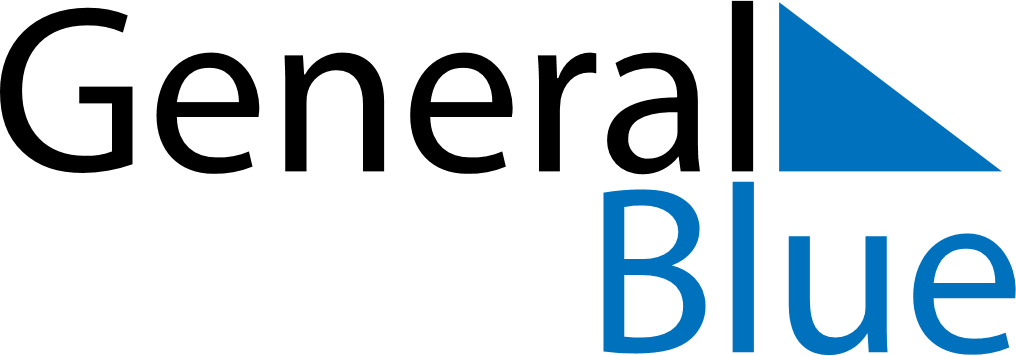 Weekly CalendarJune 19, 2022 - June 25, 2022Weekly CalendarJune 19, 2022 - June 25, 2022Weekly CalendarJune 19, 2022 - June 25, 2022Weekly CalendarJune 19, 2022 - June 25, 2022Weekly CalendarJune 19, 2022 - June 25, 2022Weekly CalendarJune 19, 2022 - June 25, 2022SUNDAYJun 19MONDAYJun 20MONDAYJun 20TUESDAYJun 21WEDNESDAYJun 22THURSDAYJun 23FRIDAYJun 24SATURDAYJun 25